Stöd PIF P-07, hä’ kom gå åt…
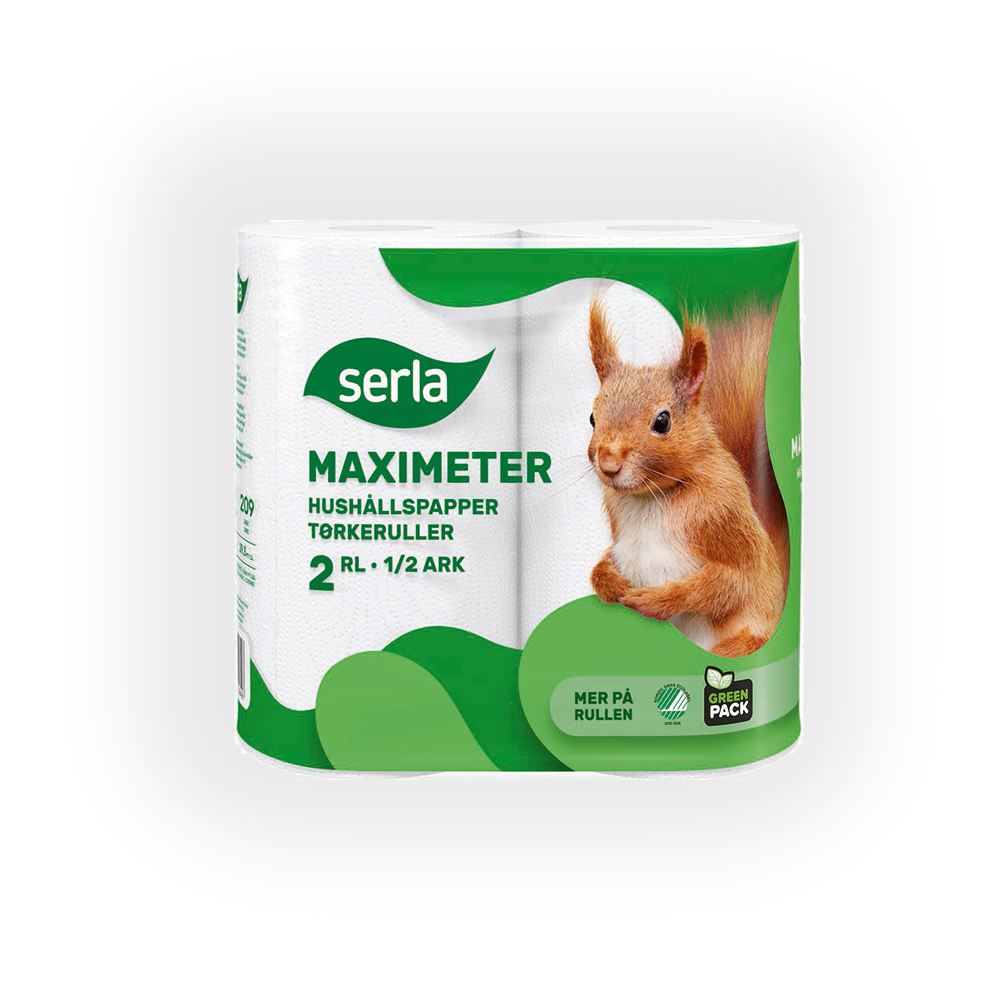 Hushållspapper190 kr för 12 rullar 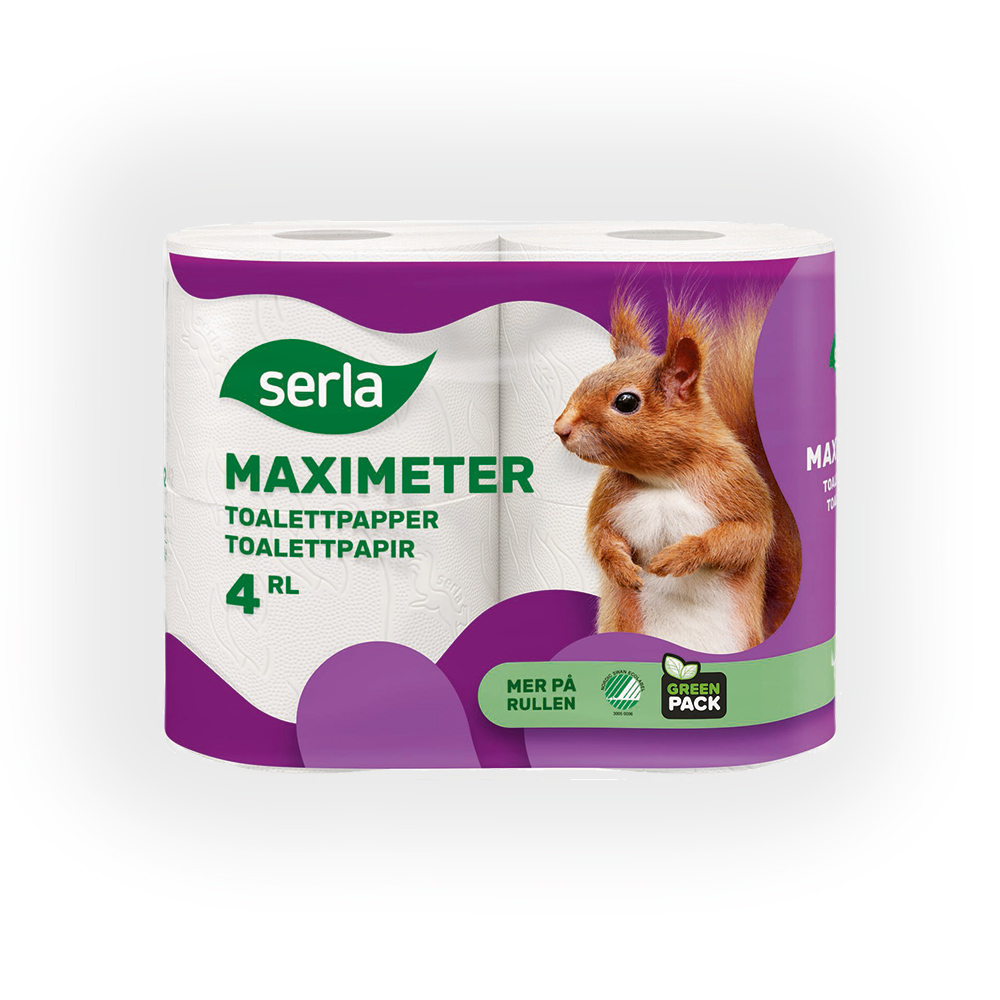 Toalettpapper 200kr för 24 rullarVill du köpa hushållspapper eller toalettpapper för att stötta PIF P07 som samlar in pengar för att åka på Gothia? NamnTelefonAntalHushålls.Toalett.